ПРОЕКТ                                                                                                       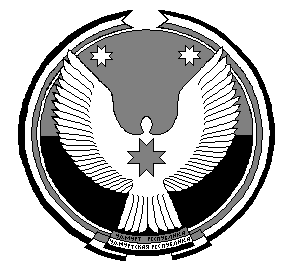  СОВЕТ ДЕПУТАТОВМУНИЦИПАЛЬНОГО ОБРАЗОВАНИЯ «ПЫЧАССКОЕ»«ПЫЧАС» МУНИЦИПАЛКЫЛДЫТЭТЫСЬ ДЕПУТАТЪЕСЛЕН КЕНЕШСЫ                                                               РЕШЕНИЕ   с.  О состоянии преступности на территории муниципального образования «Пычасское»  в  2019 году и о принятии мер по устранению причин и условий, способствовавших совершению преступления.          Заслушав информацию Сармакова А.А., участкового уполномоченного полиции              межмуниципального отдела МВД России «Можгинский» ,                                                       СОВЕТ ДЕПУТАТОВ РЕШИЛ:1.      Информацию о состоянии преступности на территории муниципального образования «Пычасское» в 2020 году  и о принятии мер по устранению причин и условий, способствовавших совершению преступления (прилагается) принять  к  сведению. 2.  Настоящее решение подлежит опубликованию  на официальном сайте  муниципального образования «Пычасское»  в информационно-телекоммуникационной  сети Интернет.Глава муниципального образования  «Пычасское»                                                                                                 А.А.Шихарев25 февраля  2021 года                                                  №  34._